АДМИНИСТРАЦИЯ БРЯНСКОЙ ОБЛАСТИ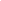 П О С Т А Н О В Л Е Н И ЕВ соответствии с Законом Брянской области от 3 ноября 1997 года № 28-З «О законах и иных нормативных правовых актах Брянской области», в целях совершенствования процедур административного регламента по исполнению государственной функции «Предоставление мер социальной поддержки по обеспечению жильем ветеранов, инвалидов и семей, имеющих детей-инвалидов, нуждающихся в улучшении жилищных условий и ставших на учет до 1 января 2005 года» 
ПОСТАНОВЛЯЮ:1. Внести в постановление администрации области от 21 марта 2008 года № 255 «Об утверждении административного регламента по исполнению государственной функции «Предоставление мер социальной поддержки по обеспечению жильем ветеранов, инвалидов и семей, имеющих детей-инвалидов, нуждающихся в улучшении жилищных условий и ставших на учет до 1 января 2005 года» следующие изменения:
1.1. Пункты 2.1.1 – 2.1.4 изложить в следующей редакции:
«2.1.1. Формирование списка кандидатов на получение жилищной субсидии из числа ветеранов, инвалидов и семей, имеющих детей-инвалидов, нуждающихся в улучшении жилищных условий и ставших на учет до 1 января 2005 года по Брянской области (далее – список кандидатов на получение субсидий). 
Департамент по строительству Брянской области на основании очередности сводного реестра ветеранов, инвалидов и семей, имеющих детей-инвалидов, нуждающихся в улучшении жилищных условий и ставших на учет до 1 января 2005 года по Брянской области, до 10 января текущего года формирует список кандидатов на получение жилищной субсидии в зависимости от объема выделенных на очередной финансовый год средств субвенции и в трехдневный срок доводит его до муниципальных образований области.
2.1.2. Проведение органами местного самоуправления работы с гражданами-кандидатами на получение субсидии.
2.1.2.1. Орган местного самоуправления оповещает граждан – кандидатов на получение субсидии и в трехдневный срок проводит мероприятия по сбору заявлений по форме (приложение 2 или 3) о намерениях граждан. 
2.1.2.2. Орган местного самоуправления на основании заявлений граждан до 15 января формирует списки граждан, изъявивших желание получить субсидию и отказавшихся от получения субсидии в планируемом году. По гражданам, не явившимся в орган местного самоуправления для подачи заявления, составляется акт по форме (приложение 5) об их оповещении с указанием причин неявки.
2.1.2.3. Граждане, состоящие на жилищном учете и изъявившие желание получить субсидию в текущем году, представляют следующие документы: 
паспорт;
справку о составе семьи;
поквартирную карточку;
справки от предприятий технической инвентаризации, территориальных органов Федеральной регистрационной службы по Брянской области, о наличии (отсутствии) в собственности заявителя и членов его семьи жилых помещений;
документы, подтверждающие право заявителя на меры социальной поддержки по обеспечению жильем в соответствии с федеральными законами «О ветеранах» и «О социальной защите инвалидов в Российской Федерации» (удостоверения, справки медико-социальной экспертизы). 
2.1.2.4. Специалист, ответственный за прием документов, сличает представленные экземпляры оригиналов с копиями документов, находящихся в личном деле гражданина, состоящего на учете. Если гражданином представлены новые документы, специалист снимает с них копии, заверяет копии своей подписью с указанием фамилии и инициалов и печатью органа местного самоуправления.
2.1.2.5. Специалист, ответственный за ведение учета граждан, проводит экспертизу представленных заявителем документов, подтверждающих право гражданина состоять на учете в качестве нуждающегося в улучшении жилищных условий. 
2.1.2.6. Решение о выдаче (или об отказе в выдаче) субсидии принимается администрацией муниципального образования по каждому гражданину персонально на основании представленных документов и оформляется протоколом заседания жилищной комиссии, созданной на основании распоряжения администрации муниципального образования.
2.1.2.7. Основаниями для отказа в предоставлении субсидии являются:
неполное представление документов;
недостоверность сведений, содержащихся в представленных документах;
реализация ранее права на улучшение жилищных условий;
отсутствие личного заявления. 
Отказ гражданина от получения жилищной субсидии не является основанием для снятия его с учета.
2.1.2.8. Право на улучшение жилищных условий с использованием субсидии предоставляется только один раз.
2.1.2.9. Специалист, ответственный за ведение учета граждан, представляет в департамент по строительству Брянской области до 5 февраля:
список граждан, изъявивших желание получить субсидии, и заверенные подписью ответственного лица и печатью органа местного самоуправления копии их заявлений и документов в соответствии с пунктом 2.1.2.3;
список отказавшихся от субсидии граждан и их заявления, заверенные подписью ответственного лица и печатью органа местного самоуправления;
акты (оригиналы) по гражданам, не явившимся в орган местного самоуправления.
2.1.3. Расчет размера субсидии.
Расчет размера субсидии гражданина, имеющего право на обеспечение жильем за счет средств федерального бюджета, определяется исходя из средней рыночной стоимости 1 кв. метра общей площади жилья по Брянской области, устанавливаемой ежеквартально федеральным органом исполнительной власти, уполномоченным Правительством Российской Федерации, и нормы общей площади жилого помещения для категорий в соответствии с: 
с подпунктом 3 пункта 3 статьи 23.2 Федерального закона «О ветеранах» и абзацем третьим части 3 статьи 28.2 Федерального закона «О социальной защите инвалидов в Российской Федерации» - 18 кв. метров;
подпунктом 2 пункта 3 статьи 23.2 Федерального закона «О ветеранах» - 22 кв. метра.
Сумма субсидии не подлежит перерасчету до окончания срока действия свидетельства. 
Право на улучшение жилищных условий с использованием субсидии предоставляется только один раз.
2.1.4. Формирование и утверждение списка граждан – получателей субсидий.
2.1.4.1. Список получателей субсидий формируется по мере поступления средств субвенции Брянской области на текущий год.
2.1.4.2. Департамент по строительству Брянской области исходя из суммы субвенций на текущий период года и размера субсидии, определяемого согласно п. 2.1.2 регламента, на основании представленных администрациями муниципальных образований списков граждан, изъявивших желание получить субсидию, формирует до 20 февраля список получателей субсидии из числа ветеранов, инвалидов и семей, имеющих детей-инвалидов, нуждающихся в улучшении жилищных условий и ставших на учет до 1 января 2005 года по Брянской области, (далее – список получателей субсидий) в очередности согласно сводному реестру.
Из граждан, не вошедших в список получателей субсидии, формируется резервный список получателей субсидий. Выдача свидетельств на субсидию гражданам из резервного списка осуществляется за счет перераспределения средств по мере отказа от субсидии граждан, получивших свидетельство на предоставление мер социальной поддержки.
2.1.4.3. Список и резервный список получателей субсидий до 28 февраля утверждаются областной комиссий по рассмотрению вопросов обеспечения жильем ветеранов, инвалидов и семей, имеющих детей-инвалидов.
Список и резервный список получателей субсидий до 1 марта направляются департаментом по строительству Брянской области кредитной организации (п. 2.1.6.3 регламента)».
1.2. Приложение 2 к регламенту изложить в редакции согласно приложению 1 к настоящему постановлению.
1.3. Дополнить административный регламент приложением 5 согласно приложению 2 к настоящему постановлению.
2. Контроль за исполнением постановления возложить на заместителя Губернатора Брянской области Белозора П.И.от 30 декабря 2008 г. № 1294
г. БрянскО ВНЕСЕНИИ ИЗМЕНЕНИЙ В ПОСТАНОВЛЕНИЕ АДМИНИСТРАЦИИ ОБЛАСТИ ОТ 21 МАРТА 2008 ГОДА № 255 «ОБ УТВЕРЖДЕНИИ АДМИНИСТРАТИВНОГО РЕГЛАМЕНТА ПО ИСПОЛНЕНИЮ ГОСУДАРСТВЕННОЙ ФУНКЦИИ «ПРЕДОСТАВЛЕНИЕ МЕР СОЦИАЛЬНОЙ ПОДДЕРЖКИ ПО ОБЕСПЕЧЕНИЮ ЖИЛЬЕМ ВЕТЕРАНОВ, ИНВАЛИДОВ И СЕМЕЙ, ИМЕЮЩИХ ДЕТЕЙ-ИНВАЛИДОВ, НУЖДАЮЩИХСЯ В УЛУЧШЕНИИ ЖИЛИЩНЫХ УСЛОВИЙ И СТАВШИХ НА УЧЕТ ДО 1 ЯНВАРЯ 2005 ГОДА»